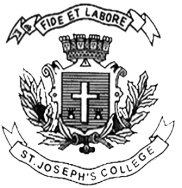 ST. JOSEPH’S COLLEGE (AUTONOMOUS), BENGALURU-27VI Semester Examination, April 2017B C ACA 6312 : Dot Net Technologies(For supplementary candidates only)Attach this question paper with the answer scriptTime 3Hrs						 		Max Marks 100This paper contains 2 printed pages and 3 partsPART-AAnswer all TEN questions						    	3 x10 = 30What are the main components of .NET FrameworkWhat is CTS?What is managed code?What is the role of the JIT compiler in .NET Framework?What is the relationship between   constant member and  readonly member?What is the difference between arrays and  arraylist?Name the different components of an assembly.What is Reflection in .Net?What is the use of the Connection object?What are major difference between classic ADO and ADO.NET?PART-BAnswer any FIVE questions						      8 x5 = 40          Explain overloading operator in C#  with an example to overload  a binary operator to add two instance variables of a class.How Try…Catch…Finally statement is executed? Explain in briefly.What is an interface? How is it implemented in C#?With an example. Discuss keywords of C#.Abstract  classVirtualSealed methodCA-6312-A-17What is IDE? Discuss the following components: a) 	Solution explorerDatabase ExplorerError listProperties windowExplain listbox control with its important properties, methods and events.Write the structure of .net assembly? Explain the two  views of an assemblyPART-CAnswer any THREE questions						    10 x3 = 30Write a asp.net program to accept  two number and perform addition, subtraction, division and multiplication   on the numberMention different ways of passing parameter to a method in C#? Explain with suitable example.What is connection object and command object?  Illustrate the groups of ADO.NET methods and its functionalities Write  a c# program to compute the area of triangle and rectangle  to illustrate polymorphism Write short notes on the followingAccess modifiers						(5+5)Method overloading.